2015 “Año del Bicentenario del Congreso de los Pueblos Libres”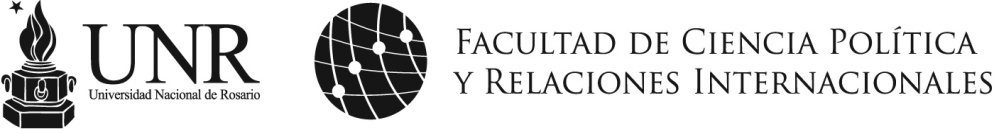 Riobamba 250 Bis. Monoblock Nº 1 - C.U.R. - 2000EKF Rosario, Santa Fe. Argentina
Tel. 54-341-4808521/22. Fax 54-341-4808520 www.fcpolit.unr.edu.arUNIVERSIDAD NACIONAL DE ROSARIOFACULTAD DE CIENCIA POLÍTICA y RELACIONES INTERNACIONALESSECRETARÍA DE INVESTIGACIÓN y POSGRADOCONVOCATORIA A DOCENTES PARA DICTADO DE CURSOS DE POSGRADO VIRTUALES – Año 2017En los contextos actuales, las nuevas tecnologías y sus medios, particularmente los soportes virtuales, poseen una importancia estratégica como espacios de formación. Por otra parte, lo inmediato de las comunicaciones facilita nuevas metodologías de enseñanza formal que fomentan experiencias de educación a distancia. Con el objetivo de promover y fortalecer tales instancias de formación, la Facultad, a través de su Secretaría de Investigación y Posgrado, convoca a la presentación de propuestas temáticas para Cursos Acreditables de Posgrado entre las que se seleccionarán los cursos a dictarse en el año 2017.Al presentarse como Cursos de Posgrado Acreditables, el docente a cargo debe poseer título de Doctor (o Categoría 1 o 2 del Programa de Incentivos). Asimismo, los integrantes del equipo de trabajo deben contar con titulación de posgrado (Doctorado, Maestría o Especialización). Los profesores que integren el equipo de trabajo pueden desempeñarse en otras Universidades, nacionales o extranjeras, siempre y cuando el docente a cargo pertenezca a la Facultad de Ciencia Política y Relaciones Internacionales. El dictado de los cursos se habilitará siempre y cuando alcance un mínimo de diez inscriptos. La selección de los cursos a dictarse estará a cargo de una Comisión Ad Hoc,  integrada por cuatro docentes-investigadores Categoría I de la Facultad y un representante de la Secretaría de Investigación y Posgrado.La información requerida para la presentación de las propuestas es la siguiente: Respecto del Docente a cargo y equipo de trabajo:Junto a la propuesta, deberá adjuntarse un CV abreviado por docente (en el que se incluya la producción de los dos últimos años y, particularmente, aquella vinculada a la temática del curso propuesto). Respecto de la propuesta formativa: Título del cursoÁrea temática en la que se encuadraFundamentaciónObjetivosUnidades que lo componenDestinatariosMetodología de TrabajoDuración, actividades prácticas y formas de evaluación propuestas(Se adjunta formulario de programa)En todos los casos, los cursos tendrán una modalidad virtual y se llevarán adelante a través del Campus Virtual de la Universidad Nacional de Rosario. A los fines operativos, se brindará una capacitación específica para el uso de la plataforma. La recepción de propuestas será por mail hasta el día lunes 13 de febrero de 2017. Para mayor información y envío de la propuesta, dirigirse a investigaciónyposgrado@fcpolit.unr.edu.arLas propuestas seleccionadas serán publicadas el día lunes 20 de febrero. El dictamen de la Comisión Ad Hoc será inapelable. 